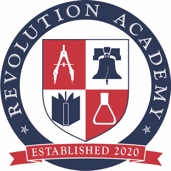 Revolution AcademyTeacher Employment ApplicationPersonal Information_____________________________________	    ______________________________________	        _____________________________Legal Last Name			                    First Name			                        Middle Name_____________________________________________      _____________________________________________	Preferred Name/AKA		                               Date of Birth_____________________________________________________________________________________________________________________Street Address				Apt #	                       City		                         State	              Zip Code_____________________________________________________________________________________________________________________Mailing Address (if different from above)		Apt#	                       City		                          State	              Zip Code___________________________________	________	____________________________	__________________________________Telephone				Primary Email Address		                County of ResidenceProfessional InformationCurrent Position________________________________________________________________________________________________________Position for which you are applying_________________________________________________________________________________________Total number of years teaching_________________          Subject/ grade____________________________________________Years in current position__________________________________Do you currently have an NC Teacher License?  _______Charter school experience_______________________________________________________________________________________________ Other leadership experience _____________________________________________________________________________________________Have you ever been convicted, pled guilty or pled no contest to any criminal offense other than a minor traffic violation?  If yes, attach an explanation and documentation.  _______Have you ever had a professional certificate or license revoked or suspended in any state?  Have you ever voluntarily surrendered, either temporarily or permanently, a professional certificate or license in any state?  If yes, attach an explanation and documentation. ________Additional Information: please provide the followingCover Letter ResumeCompleted Questionnaire I understand that information provided in this application may be provided to a personnel committee that may include board members and staff, and give my consent for such disclosures.  I further assert that I have answered all questions honestly and understand that providing any false or misleading information may result in refusal of employment or immediate termination if the applicant has been employed. _________________________________________                                 ________________________________Signature                                                                                                                                DateReturn to:office@revolutionacademyk8.com3800 Oak Ridge RoadSummerfield, NC 27358Revolution AcademyTeacher Questionnaire1.  What is your personal educational philosophy?2.  What are your core values and how do they impact your work?3.  What books have you read in the last year, outside of work and school requirements, and what have you learned from them?4. Who are the most influential people in your life?5. What are one to three movies that have had a meaningful influence on your life? Explain.  Return to: office@revolutionacademyk8.com3800 Oak Ridge Rd.Summerfield, NC 27358Please answer three of the following questions using 12 pt. font with 1.5” spacing and no more than one page for each answer.